Special Transportation Fund Advisory Committee (STFAC)Friday, January 29th, 9:00am-12:00pmODOT Public Meeting Room, 123 NW Flanders (1st Floor) AGENDATriMet Coordinated Transportation Plan (CTP) Update
STFAC Meeting ListTriMet Coordinated Transportation Plan (CTP) for the Elderly and People with Disabilities, 2016 Update Roles, Responsibilities and Process for Creating an Updated CTPDraft, January 2016STFAC  Roles and ResponsibilitiesRepresentativesSTFAC members are expected to attend STFAC meetings and provide thoughtful review and creative recommendations on updates to the CTP. In addition, members commit to:Act as the liaison between groups or constituencies they represent and the STFAC. STFAC members shall engage their constituencies in the update of the plan by encouraging them to review and comment on materials. Consider the background materials to inform discussion and comments. Review and comment on work products in a timely manner.Come to meetings prepared to make comments to staff, and other bodies at key junctures throughout the process.Understand that a limited budget and tight timeline within which to complete the plan will require decisions to be made at times with limited information. Therefore, it is important to remain on schedule and within the scope of work.Make comments that reflect the values of the community as a whole.Listen carefully and ask questions to make informed choices.Chair and Vice-ChairThe STFAC chair and vice chair work with TriMet and the consultant team to:Review and discuss agendas for the STFAC meetings.Open and close STFAC meetings. In coordination with the facilitator, ensure constructive participation of representatives in discussions and decision-making.Help ensure that the conduct of representatives conforms to the expectations for the decision-making process and behavior defined herein.Assist in responding to individual representative concerns and issues raised outside of meetings if needed.TriMet Staff and Consultant Team The consultant team and staff will attend all meetings of the STFAC, assist in developing the meeting agendas with the STFAC chair, provide technical and staff support and additional information to the committee to facilitate discussion.  TriMet staff and the consultant team will also work with the STFAC chair to encourage safe and full participation by all representatives. Meeting materials will be emailed and mailed to the STFAC members one week prior to the meeting.  Consultant team and staff will also help ensure STFAC members adhere to the charter.  Decision-Making ProcessThe STFAC will endeavor to reach consensus on decisions regarding update to the content of the CTP.  A consensus process will enable members to discuss issues and to arrive at a decision. Expectations for the decision-making process include:Consensus will be understood to mean that even though a person may not agree with something, they can live with it.If representatives are silent, it means that they agree or can live with it.  Decisions on STFAC recommendations will be made by consensus of all present participating members.  If it is clear that consensus cannot be reached on a particular issue, then both positions will be noted for the project management team’s considerations.Ground Rules for Meeting ConductExpectations for meeting conduct include:All meetings will start and end on time.Each meeting will begin with an opportunity to review and revise the agenda.  After that, members will work to hold to the agreed upon agenda.When an important idea is brought to the group that is off-topic, the committee may chose to put the subject in a list for future discussion.All STFAC members will help keep the discussion on track by helping stick to agenda times and topics.One person speaks at a time.Treat each other with mutual respect.Ask questions.TimeframeThe timeframe for the 2016 CTP update is 6 months, with six of the eight STFAC meetings dealing specifically with CTP content update.  A final updated plan is expected to be adopted by the board in 2016. COORDINATED TRANSPORTATION PLAN FOR ELDERLY AND PEOPLE WITH DISABILITIESTriMet 2012Figure 1-1	Continuum of Transportation Options for Elderly and Disabled Population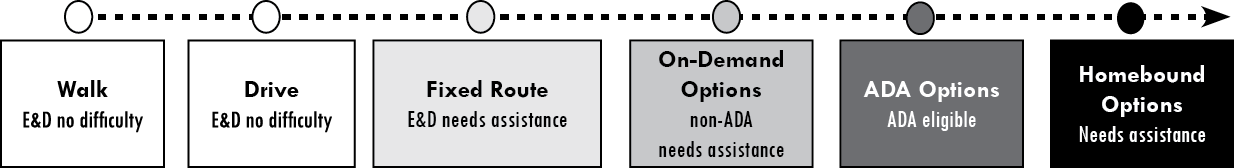 VISION AND GUIDING TENETS OF THE CTPVision: Guide transportation investments toward a full range of options for elders and people with disabilities, foster independent and productive lives, strengthen community connections, and strive for continual improvement of services through coordination, innovation, and community involvement.Guiding Tenets:1. Coordinate. To make best use of service hours and vehicles, assure that services are coordinated and well organized. Assure that customer information is useful and widely provided throughout the region. Work with others to achieve results.2. Innovate. Increase options available to E&D customers by providing innovative, flexible, attractive and cost-effective alternatives to standard fixed route buses, rail and paratransit. Expand outreach and education on how to use services.3. Involve the Community. Include elders and people with disabilities, social services staff, private non-profit providers, and other community partners in the dialogue and decisions about services. Advisory committees working on E&D issues should have over 50% representation of elders and people with disabilities.4. Improve the Service Foundation. Fixed route service frequencies and coverage in some suburban areas, as well as ways to get to the fixed routes, will need to be improved. Continually improve the total fixed route transit system including the waiting area, customer service of the operators, priority seating, security and accessibility.5. Integrate Land Use and Transportation Decisions. Communicate importance of land use and transportation for E&D transportation. Seek opportunities to influence land use decisions and eliminate environmental barriers to using transit.6. Improve Customer Convenience. Minimize physical and psychological impediments to using core transit services relative to other modes. Make transit system easy to understand and use. Facilitate transfers between transit services with the use of wayfinding information and high- amenity transfer facilities.7. Improve Safety. Assure that real and perceived safety concerns are addressed at passenger waiting areas and on board transit vehicles. Utilize transit provider staff, volunteers and other riders to increase sense of security along with investments in physical infrastructure where appropriate.The CTP includes a series of appendices which provide additional detail to supplement the report text. Two appendices are intended to guide the reader with respect to common acronyms, and to provide a Glossary of Terms. These are included as Appendix A and B, respectively.COORDINATED TRANSPORTATION PLAN FOR ELDERLY AND PEOPLE WITH DISABILITIESTriMet 2012Figure 2-1	Continuum of Transportation ServicesKey: ADA: Americans with Disabilities ActUGB: Urban Growth BoundaryMAX: light railOMAP: Oregon Medical Assistance Program (Medicaid)RC: Ride ConnectionTriMet Coordinated Transportation Plan for Elderly and People with Disabilities2016 UpdateSurvey: Transit Service ProvidersThe following questions are proposed to be asked as part of the update to the list of transit service providers in the CTP.What is the full name of your organization?What is the address of your organization?Who should be the contact person(s) for your organization?What is/are the contact person(s) email address(es)?Please provide an updated general description of your organization as it relates to the services you provide and the transportation needs associated with your clients (refer to Section 2 of the existing Coordinated Transportation Plan).Describe your geographic service area.Describe what dates and times you provide transit services using the following categories:WeekdaysWeekendsExtended evening hoursHolidaysClassify your transit service using the following descriptors.Urban area: _________________Rural area: _______________________Large community: ______________________Small community: ___________________________Describe who is served by the transit service(s) you provide: General publicIndividuals that would be eligible for paratransit servicesADA ParatransitMedicaidEmploymentNutrition and groceriesCommunity Based Transportation (includes Ridewise)Other? ______________________________________Older adults (60+)VeteransMental and/or physical disabilityOther groups?Describe the number and type of vehicles that you have, and include the following information:Vehicle age (years)Vehicle mileageWhen the vehicles are expected to be replacedPlease describe any current unmet transportation needs/biggest challenges that your customers have.Please describe any existing or potential coordination opportunities.What new types of services, programs, or advances in technology, not currently offered in the region or currently funded by STF/5310 would address service gaps or offer new, innovative service for older adults and people with disabilities?If it necessary to contact someone else in order to answer some of the questions in this survey, who else should be contacted, what is their contact information (phone and email) and what questions should they be asked about?TriMet Coordinated Transportation Plan for Elderly and People with Disabilities2016 UpdateSurvey: Social Service OrganizationsThe following questions are proposed to be asked as part of the update to the list of social service organizations in the CTP.What is the full name of your organization?What is the address of your organization?Who should be the contact person(s) for your organization?What is the contact person(s) email address(es)?Please provide an updated general description of your organization as it relates to the services you provide and the transportation needs associated with your clients (refer to Section 2 of the existing Coordinated Transportation Plan).Please describe the general services your organization provides.Do you provide any transportation services? If so, please describe them.Please describe any current unmet transportation needs/biggest challenges that your clients/customers have?Please describe any existing or potential coordination opportunities with similar organization or transit service providers.What types of services best meet the needs of your clients that you would like to see offered more or expanded on?What new types of services, programs, or advances in technology, not currently offered or available would address your service gaps or offer new, innovative service for your clients?If it necessary to contact someone else in order to answer some of the questions in this survey, who else should be contacted, what is their contact information (phone and email) and what questions should they be asked about?Survey: List of RecipientsTeresa Christopherson, Clackamas CountyJeff Hill, Washington County Jackie Tate, Multnomah CountyKathy Miller, TriMet Elaine Wells, Ride Connection	 Andi Howell, City of Sandy Steve Allen, City of WilsonvilleShirley Lyons, South Clackamas Transportation DistrictJulie Wehling, City of CanbyOregon Project Independence (OPI) SummaryWhat is Oregon Project Independence?Oregon Project Independence (OPI) started in 1975 as a means to support seniors and people with disabilities who require a variety of in-home services but are not eligible for the benefits provided through Medicaid. These services are intended to support their independence and enable them to safely remain in their home as long as they wish, allowing them to “age in place.”Eligibility for the Oregon Project Independence program is based on level of need for in-home assistance using a common assessment tool. OPI traditionally serves those who are 60 years of age or older or who have been diagnosed with Alzheimer's disease or a related disorder. To be eligible, OPI clients may not receive either Medicaid benefits (with the exception of food stamps) or Supplemental Low Income Medicare Beneficiary Program benefits. While there are no financial eligibility requirements, OPI’s fee structure is based on a monthly sliding scale that charges for services based on household income, after deductions for medical expenses. OPI assesses the needs and ability of each individual then assigns services on that basis. Services are provided statewide through Area Agencies on Aging (AAA) local offices. OPI service plans often amount to 20-25 hours of assistance a month or less, primarily helping augment existing family care or providing support for shopping, bathing, house cleaning, etc. OPI can provide up to 12 service options, which vary based on the resources available in each community:Service coordination (case management)Home careChore servicesAssistive technologyPersonal care serviceAdult day servicesRegistered nurse serviceHome delivered mealsEvidence-based health promotion services Options counseling Services to support and strengthen their natural support system Assisted transportationOPI is funded by Oregon’s State General Fund. Programming money comes through the Department of Human Services to local AAA offices. The AAA offices then create their own contracts with local communities to dispense OPI services.How does Oregon Project Independence relate to TriMet’s Coordinated Transportation Plan?As a non-Medicaid program, OPI does not traditionally help fund the use of external transportation services. OPI’s assisted transportation service is used within the context of providing assistance with shopping, errands and appointments. OPI can refer its client to a caregiver who can provide transportation, either with the client’s vehicle or the caregiver’s vehicle. In the case where a caregiver’s own vehicle is used, OPI provides mileage reimbursement for caregivers. If the need for transportation services is beyond the capacity or hours of the client’s service plan, OPI may help connect the client with other community-based transportation options.In 2014 the Legislature provided funding to expand the OPI program to serve individuals between the ages of 19-59 in certain pilot areas of the state. This pilot program, which ends in June 2017, studies the need and cost of providing the OPI program to younger adults on a permanent basis. Included in the OPI expansion pilot program is the ability for OPI to extend funds for transportation services to further strengthen its traditional assisted transportation service, among other forms of increased flexibility in the program’s services. The pilot program was active in 15 counties: Benton, Clatsop, Jackson, Josephine, Lane, Linn, Lincoln, Marion, Morrow, Multnomah, Polk, Tillamook, Umatilla, Washington and Yamhill. These counties were chosen and volunteered to represent both urban and rural areas. Although OPI services are primarily centered on in-home care, transportation remains a significant unmet need, regardless of whether that need is covered through OPI services or not. The pilot program, by expanding its consumer base and providing greater flexibility in its support services, helps increase the capacity of OPI’s assisted transportation service. For example, Multnomah County provided bus passes for individuals who were otherwise unable to get to specific appointments that support their health and well-being (Multnomah was the only county that reported back the use of its transportation services under the pilot program). Overall, there is a greater demand for OPI services than there is funding or capacity. Further assessing OPI’s services and potential to fill gaps in the needs of the elderly and disabled population will be an asset to the update of TriMet’s CTP. TIMESUBJECTPacket Item No.TOPICSLead9:00IntroductionsAlan Lehto,TriMet/Jan Campbell Coordinated Transportation Plan Update KickoffCoordinated Transportation Plan Update KickoffCoordinated Transportation Plan Update KickoffCoordinated Transportation Plan Update KickoffAlan Lehto,TriMet/Jan Campbell 9:05Coordinated Transportation Plan: Purpose & Desired OutcomesRequired for receipt of federal/state fundingUnderstanding of needs/priorities Engagement of stakeholders Process for review and adoptionAlan Lehto,TriMet/Jan Campbell 9:15Scope and Schedule for Plan Update2Schedule of key steps in process (meetings)Susan Wright,Kittelson & Associates9:25Process, roles and responsibilities3RolesReview Recommended Draft ProcessSusan Wright,Kittelson & Associates9:25CTP Vision and Guiding Tenants4Review CTP Section 1Susan Wright,Kittelson & Associates9:40Existing Transportation Services and Needs Assessment - Research to Date5, 6Continuum of Transportation Services MatrixSurvey and stakeholder listMajor gaps in service gleaned from preliminary outreachAnais,Cogan Owens Greene9:50Oregon Project Independence (OPI) 7OPI overviewAnais,Cogan Owens Greene10:00CTP: Next StepsData collection and stakeholder outreachUpdated CTP Chapter 2, 3 and 4Next STFAC MeetingSusan Wright,Kittelson & AssociatesReview of 2016 STF Discretionary Fund ApplicationsReview of 2016 STF Discretionary Fund ApplicationsReview of 2016 STF Discretionary Fund ApplicationsReview of 2016 STF Discretionary Fund ApplicationsAlan Lehto,TriMetSTFAC 101Introduction to Transportation Funding for Elderly and People with Disabilities2016 STF Discretionary Fund OverviewCoordinated Transportation Plan Guiding Principles for Funding PrioritiesAlan Lehto,TriMetQ&AProviders will address STFAC member questions about project  applicationsAlan Lehto,TriMetDiscussion Discuss the strategy for prioritization and next stepsAlan Lehto,TriMet12:00AdjournAlan Lehto,TriMet/Jan CampbellNo.DateTypeSubjectAction#1January 29thMeetingIntroductionsCTP Purpose, ScheduleProcess, Roles and ResponsibilitiesCTP Section 1: Vision and Guiding TenantsCTP Section 2: Existing Transportation ServicesStakeholder Outreach and Background ResearchOther topic: Review of 2016 STF Discretionary Fund ApplicationsReviewReviewReview, CommentsReview, DiscussReview, Discuss#2February 12thMeetingOther topic: STFAC Evaluation and Ranking of 2016 STF Discretionary Fund ApplicationsOther topic: STFAC Evaluation and Ranking of 2016 STF Discretionary Fund Applications#3February 19thMeetingBackground ResearchCTP Section 2: Existing Transportation ServicesCTP Section 3: Services GuidelinesCTP Section 4: Needs AssessmentReviewReview, CommentReview, DiscussReview, Discuss#4March 4thWorksessionCTP Section 4: Needs AssessmentDiscuss, Comment#5March 18thMeetingCTP Section 5: Strategic InitiativesReview, Discuss, Comment#6April 15thWorksessionOther topic: STFAC Worksession on STF Applications and Evaluation CriteriaOther topic: STFAC Worksession on STF Applications and Evaluation Criteria#7May 6thMeetingDraft CTP UpdateReview, Comment#8May 27thMeetingFinal CTP UpdateReview, CommentMembership Category DescriptionCommittee MembersCommittee MembersMembership Category DescriptionNameThrough YearThose interested persons who are members of the TriMet Committee on Accessible Transportation (CAT), excepting the CAT member who is a Board memberJan Campbell, Chair 2016Those interested persons who are members of the TriMet Committee on Accessible Transportation (CAT), excepting the CAT member who is a Board memberClaudia Robertson, Vice Chair 2016Those interested persons who are members of the TriMet Committee on Accessible Transportation (CAT), excepting the CAT member who is a Board memberJohn Betts2017Those interested persons who are members of the TriMet Committee on Accessible Transportation (CAT), excepting the CAT member who is a Board memberLeon Chavarria2017Those interested persons who are members of the TriMet Committee on Accessible Transportation (CAT), excepting the CAT member who is a Board memberZoe Presson2016Those interested persons who are members of the TriMet Committee on Accessible Transportation (CAT), excepting the CAT member who is a Board memberChris Walker2016Those interested persons who are members of the TriMet Committee on Accessible Transportation (CAT), excepting the CAT member who is a Board memberPaul Pappas2017Those interested persons who are members of the TriMet Committee on Accessible Transportation (CAT), excepting the CAT member who is a Board memberPatricia Kepler2017Those interested persons who are members of the TriMet Committee on Accessible Transportation (CAT), excepting the CAT member who is a Board memberDeidre Hall2017Seniors or persons with disabilities who reside in Clackamas CountyDick Jones 2016Seniors or persons with disabilities who reside in Clackamas CountyJoseph Lowe 2017Seniors or persons with disabilities who reside in Multnomah CountyRaissa Moore 2016Seniors or persons with disabilities who reside in Multnomah County(Vacant )Seniors or persons with disabilities who reside in Washington CountyRoss Mathews 2016Seniors or persons with disabilities who reside in Washington County(Vacant )Seniors or persons with disabilities who reside outside the TriMet DistrictGlenn Koehrsen 2016Seniors or persons with disabilities who reside outside the TriMet District(Vacant )Staff representatives of the respective County Agencies on Aging and Disability; one per countyTeresa Christopherson, Clackamas County2016Staff representatives of the respective County Agencies on Aging and Disability; one per countyJeff Hill, Washington County 2016Staff representatives of the respective County Agencies on Aging and Disability; one per countyJackie Tate, Multnomah County2017Staff representative of TriMetKathy Miller 2017Staff representative of Ride ConnectionElaine Wells 2016Staff representatives of public transit entities other than TriMet, including a rural transit entity representativeAndi Howell, City of Sandy 2017Staff representatives of public transit entities other than TriMet, including a rural transit entity representativeSteve Allen, City of Wilsonville 2016Seniors or Persons with Disabilities Living in the Service AreaDavid Keyes2016Seniors or Persons with Disabilities Living in the Service AreaGeorge Payne 2016Seniors or Persons with Disabilities Living in the Service AreaRon Thompson2017Seniors or Persons with Disabilities Living in the Service Area(Vacant)CountyService AreasService AreasExisting Transportation ServicesExisting Transportation ServicesExisting Transportation ServicesExisting Transportation ServicesExisting Transportation ServicesExisting Transportation ServicesExisting Transportation ServicesExisting Transportation ServicesCountyService AreasService AreasRegularly ScheduledFixed RouteDeviated-FixedRouteShuttleServiceParatransit ServiceParatransit ServiceParatransit ServiceParatransit ServiceParatransit ServiceCountyService AreasService AreasRegularly ScheduledFixed RouteDeviated-FixedRouteShuttleServiceNutrition & GroceriesCommunity Based Transportation (includes RideWise)CountyService AreasService AreasRegularly ScheduledFixed RouteDeviated-FixedRouteShuttleServiceADA ParatransitMedicaidEmploymentNutrition & GroceriesCommunity Based Transportation (includes RideWise)WashingtonUrban AreasKing CityTriMet Bus/MAXKing CityRideAboutLIFTDMAP BrokerRC NetworkRC NetworkWashingtonUrban AreasTigardTriMet Bus/MAXLIFTDMAP BrokerRC Job AccessRC NetworkRC NetworkWashingtonUrban AreasBeavertonTriMet Bus/MAXBeaverton RideAboutLIFTDMAP BrokerRC NetworkRC NetworkWashingtonRest of UGBTriMet Bus/MAXLIFTDMAP BrokerRC NetworkWashingtonSmallCommunityBanksNorth Plains Forest Grove CorneliusDMAP BrokerRC NetworkRC Job AccessWashingtonRural AreasRC U-RideDMAP BrokerRC U-RideRC NetworkMultnomahUrban AreasN/NE PortlandTriMet Bus/MAXN/NE RideAboutLIFTDMAP BrokerRC NetworkRC NetworkMultnomahUrban AreasEast PortlandTriMet Bus/MAXGateway ShuttleCherry BlossomShuttle3LIFTDMAP BrokerRC NetworkRC NetworkMultnomahUrban AreasMid-CountyTriMet Bus/MaxMid-County RideAboutLIFTDMAP BrokerRC NetworkRC NetworkMultnomahRest of UGBTriMet Bus/MAX Portland StreetcarDowntown RideAboutLIFTDMAP BrokerRC NetworkRC NetworkCountyService AreasService AreasExisting Transportation ServicesExisting Transportation ServicesExisting Transportation ServicesExisting Transportation ServicesExisting Transportation ServicesExisting Transportation ServicesExisting Transportation ServicesExisting Transportation ServicesCountyService AreasService AreasRegularly ScheduledFixed RouteDeviated-FixedRouteShuttleServiceParatransit ServiceParatransit ServiceParatransit ServiceParatransit ServiceParatransit ServiceCountyService AreasService AreasRegularly ScheduledFixed RouteDeviated-FixedRouteShuttleServiceNutrition & GroceriesCommunity Based Transportation (includes RideWise)CountyService AreasService AreasRegularly ScheduledFixed RouteDeviated-FixedRouteShuttleServiceADA ParatransitMedicaidEmploymentNutrition & GroceriesCommunity Based Transportation (includes RideWise)Rural AreasDMAP BrokerRC NetworkClackamasUrban AreasWilsonvilleSMARTSMARTDMAP BrokerSMARTSMART RC NetworkClackamasRest of UGBTriMet Bus/MAXLIFTDMAP BrokerRC NetworkRC NetworkClackamasHappy Valley/ DamascusDMAP BrokerRC NetworkRC NetworkClackamasLargeCommunityCanbyCATCATDMAP BrokerRC NetworkRC NetworkClackamasMolallaSCTDDMAP BrokerRC NetworkRC NetworkClackamasSandySAMSTAR1,2DMAP BrokerRC NetworkRC NetworkClackamasHoodlandMountain Express by Clackamas CoDMAP BrokerRC NetworkRC NetworkClackamasSmallCommunityEstacadaTriMet Bus/MAX SAMLIFTDMAP BrokerRC NetworkRC NetworkClackamasRural AreasDMAP BrokerRC NetworkRC Network